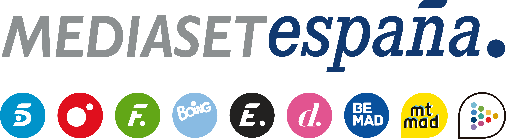 Madrid, 12 de junio de 2024La expulsión de Blanca o Marieta, últimas nominaciones y un nuevo concursante del ‘All Stars’, en ‘Supervivientes’Mañana jueves (22:00h) con Jorge Javier Vázquez y Laura Madrueño en Telecinco.Solo quedan seis concursantes en ‘Supervivientes 2024’ y uno de ellos, Blanca o Marieta, abandonará definitivamente la aventura tras conocer el veredicto de la audiencia en la gala del reality que Jorge Javier Vázquez conducirá en Telecinco este jueves 13 de junio (22:00h) en conexión permanente con Laura Madrueño desde Honduras.Durante la noche y para conseguir la inmunidad en plena recta final del concurso, los supervivientes participarán en dos juegos, uno de prelíder y otro de líder. Además, en plató será recibida Miri, última expulsada, que repasará lo más destacado de su paso por el programa.En los Cayos Cochinos, los concursantes que permanezcan en la aventura acudirán a la palapa para repasar los acontecimientos más destacados de la convivencia y participar en la última ronda de nominaciones antes de la semifinal del próximo domingo.Además, se revelará el nombre de un nuevo concursante de ‘Supervivientes All Stars’, que se sumará a los anunciados hasta el momento: Sofía Suescun, Adara Molinero, Bosco Blach Martínez-Bordiú, Logan Sampedro, Olga Moreno, Marta de Lola, Alejandro Nieto y Marta Peñate.